Conocer las razones por la cuales un autobús está retrasado o si hay alguna situación que está afectando el servicio de los autobuses de la AMA.Usuarios del servicio de la AMA que desean saber el estatus de un autobús.No hay comunicación telefónica en los terminales de autobuses, por lo que el ciudadano debe comunicarse a la Oficina de Ayuda al Ciudadano.Directorio Oficinas AMA 							Lugar:				Oficina de Ayuda al Ciudadano					37 Ave De DiegoBarrio MonacillosRío Piedras, PRHorarios:			7:30 AM a 4:00 PMTeléfono: 			(787) 294-0500 Ext. 365, 555 (787) 250-6064 / (787) 766-6117No conlleva costos.Ninguno.NingunaPágina Web DTOP  -http://www.dtop.gov.prInformación de Centros de TransbordoRutas y Paradas de la Autoridad Metropolitana de Autobuses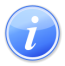 Descripción del Servicio 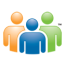 Audiencia y Propósito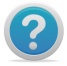 Consideraciones 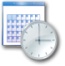 Lugar y Horario de Servicio 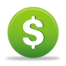 Costo del Servicio y Métodos de Pago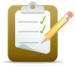 Requisitos para Obtener Servicio 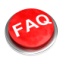 Preguntas Frecuentes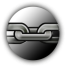 Enlaces Relacionados